MOUNTAIN OF FIRE AND MIRACLES MINISTRIES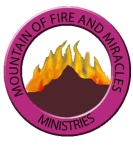 PROVIDENCE PAVILION OF PRAISE BRANCH RICHILDHOOD DELIVERANCEAUGUST – OCTOBER 2012LO RD JESUS, WALK BACK INTO MY CHILD HOOD – Part 11. Satanic investments in the foundation of my life, die, in the name of Jesus.2. Hidden childhood poisons, polluting my life, catch fire, in the name of Jesus.3. Every tree that God has the Father has not planted into my life, die, in the name of Jesus.4. Let the consequences of satanic hands that carried me as a baby expire, in the name of Jesus.5. Placental bondage, break by fire, in the name of Jesus.6. My Father, walk to my childhood days and purge my life, in the name of Jesus.7. Satanic seeds in my foundation, die, in the name of Jesus.8. Serpents and scorpions planted by childhood polygamous witchcraft, die, in the name of Jesus.9. Glory killers, entrenched into my foundation, die, in the name of Jesus.10. Blood of Jesus, arise in Your cleansing power, wash my roots, in the name of Jesus.11. Every power of Herod, tracing my star, I bury you now, in the name of Jesus.12. Yokes buried inside the foundation of my life, break, in the name of Jesus.13. Any problem buried in my childhood to pollute my future, die, in the name of Jesus.14. Foundational failure magnet, catch fire, in the name of Jesus.15. Plantations of darkness troubling my star, roast by fire, in the name of Jesus.16. Anti-focus power troubling my destiny, die, in the name of Jesus.17. Power to interpret the language of my star, come upon me now, in the name of Jesus.18. Power to read the handwriting of my star in the heavenlies, fall upon me, in the name of Jesus.19. Angels of the living God, possess my heavens, in the name of Jesus.20. Angels of light, arise, fill my dark night, in the name of Jesus.21. Angels of the living God, arise, fight and recover my high places, in the name of Jesus.LORD JESUS, WALK BACK INTO MY CHILDHOOD - PART 21. Lord Jesus, walk back into my childhood and correct my foundations, in the name of Jesus.2. Every satanic plantation planted in my childhood, be dissolved by the fire of the Holy Ghost, in the name of Jesus.3. Every effect of anything I have swallowed or eaten as a child, be nullified, in the name of Jesus.4. Powers, assigned to capture my star, loose your hold, in the name of Jesus.5. Any seed of wickedness planted in my childhood, Holy Ghost fire, dissolve them, in the name of Jesus.6. Powers, planted in my childhood, to trouble my future, hear the word of the Lord, the Lord will cause dryness to come upon you today, in the name of Jesus.7. Powers, planted in my childhood, to trouble my future, I dry up your river, even as Jordan was dried up, in the name of Jesus.8. Powers, planted in my childhood, to trouble my future, I dry up your roots even as the Lord dried up the fig tree, in the name of Jesus.9. Powers, planted in my childhood, to trouble my future, I knock down your gates, in the name of Jesus.10. Powers, planted in my childhood, to trouble my future, I break in pieces your gates of brass, in Jesus’ name.11. Powers, planted in my childhood, to trouble my future, I cut in sunder the bras of iron, in the name of Jesus.12. Powers, planted in my childhood, to trouble my future, I break down your walls, even as the walls of Jericho was broken down, in the name of Jesus.13. Powers, planted in my childhood, to trouble my future, I cut off your cords, I cast them away, in Jesus’ name.14. Powers, planted in my childhood, to trouble my future, I command you to bend your knee to Jesus.15. Powers, planted in my childhood, to trouble my future, I put a cord around your tongue, in the name of Jesus.16. Powers, planted in my childhood, to trouble my future, I bore a thorn in your jaw, in the name of Jesus.17. Powers, planted in my childhood, to trouble my future, I take away your throne, in the name of Jesus.18. Powers, planted in my childhood, to trouble my future, I command you to sit in the dust, in the name of Jesus.19. I break all curses or iniquity coming down my family line, in the name of Jesus.20. I destroy the spiritual embargo on my mother’s side and on my father’s side, ten generations backward, in the name of Jesus.21. Any dark covenant with my place of birth, break, in the name of Jesus.LORD JESUS, WALK BACK INTO MY CHILDHOOD - PART 3 1. Let the resurrection power of the Lord Jesus penetrate my foundations and make me whole, in Jesus’ name.2. Childhood bondage, battling my adulthood, break by fire, in the name of Jesus.3. Every seed of the serpent and scorpion, biting my destiny, from my childhood, be roasted, in the name of Jesus.4. Poison of darkness, mixed with the building blocks of my life, dry up, in the name of Jesus.5. Curses, jinxes, enchantments and sorcery, targeted at my childhood, evaporate by the power in the blood of Jesus.6. Wind of fire, arise from heaven, blow away every plantation of darkness from my childhood days, that are troubling my destiny, in the name of Jesus.7. Let every power, contesting with my full scale laughter destroy themselves, in the name of Jesus.8. My childhood picture, I use you as a point of contact. Any evil, programmed into you will never manifest, in the name of Jesus.9. Powers, fighting me from my childhood days, hear the word of the Lord, your time is up die, in Jesus’ name.10. I receive the anointing to fight from my Jacob to Israel, in the name of Jesus.11. Every handwriting of the wicked, polluting my childhood, be wiped off by the blood of Jesus.12. The powers that fought the childhood of my parents and are now fighting me, loose your hold and die, in the name of Jesus.13. Buried yokes, buried bondage, buried chains, afflicting my body, scatter, in the name of Jesus. 14. O God of deliverance, in the thunder of Your power, visit my roots, in the name of Jesus.15. Every evil hand, laid on me as a child, I cancel your consequences by the power in the blood of Jesus.16. O God of new beginnings, arise in Your creative power, manifest in my life, by the power in the blood of Jesus17. Every tree that God has the Father has not planted into my life, die, in the name of Jesus.18. Holy Ghost fire, arise with your axe of fire, cut down and roast any evil tree growing in my life, in the name of Jesus.19. I use this picture as a point of contact. My Father, let my story change, in the name of Jesus.20. Root robbers and root assassins, clear away from my life, by the thunder of divine power, in Jesus’ name.21. Suckers of virtues, vomit everything you had swallowed since my childhood days